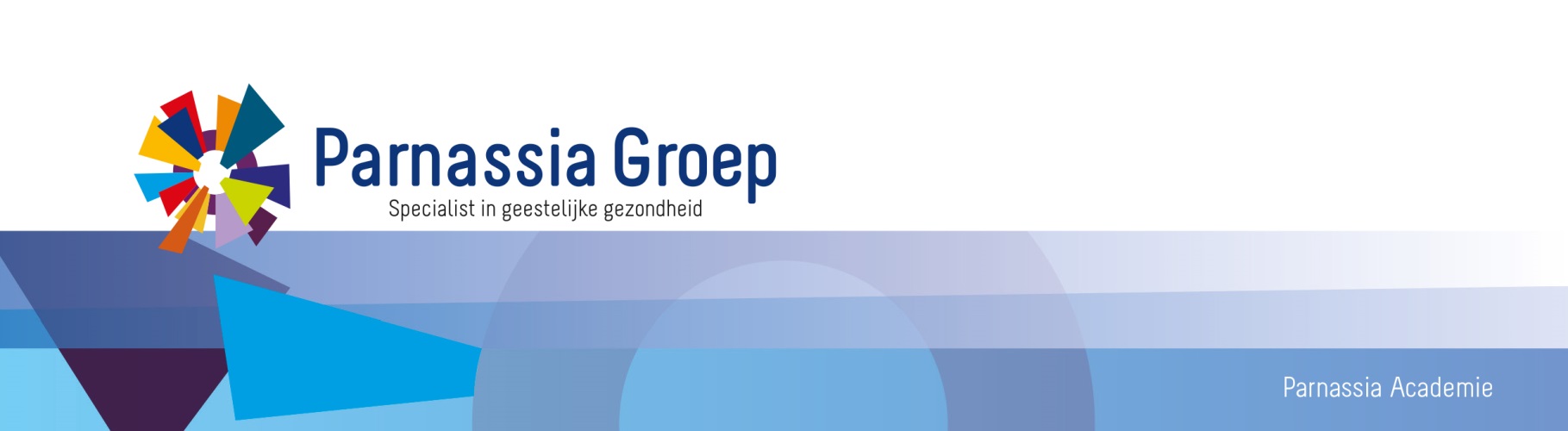 Wetenschappelijk Middagprogramma | 2017Nascholing psychiatrie – regio HaaglandenTijdDinsdag van 15.30 uur tot 17.30 uur LocatieVerpleeghuis Dorestad, Passievruchtstraat 2, Den Haag: Haagse Bluf (voorheen Vlinderzaal)OrganisatieProf. dr. H. Wijbrand Hoek, Prof. dr. Jan Dirk Blom en Bart PannebakkerInfoSecretariaat Opleiding Psychiatrie, Edith Gram tel. 088-357 0322E-mail: opleidingpsychiatrie@parnassiagroep.nl AccreditatieWordt aangevraagd bij de Nederlandse Vereniging voor Psychiatrie,  Verpleegkundig Specialistenregister, Kwaliteitsregister verpleegkundigen, de Vereniging voor Verslavingsgeneeskunde en de Federatie Gezondheidszorgpsychologen (cummulatief)07-02-2017Neurologische problemen in de psychiatrieNeurologische problemen in de psychiatrie07-02-201715.30 uurOpening door de dagvoorzitter Prof. dr. Jan Dirk Blom07-02-201715.35 uurRichtlijn excited deliriumsyndroomProf. dr. Jan Dirk Blom, psychiater, opleider psychiatrie Parnassia Groep07-02-201716.20 uurDiscussie07-02-201716.35 uurKlinische lesDr. Barry Mook, neuroloog HagaZiekenhuis07-02-201717.20 uurDiscussie07-02-201717.30 uurAfsluiting07-02-201714-02-2017Specialismegroep Neurobiologische ontwikkelingsstoornissenSpecialismegroep Neurobiologische ontwikkelingsstoornissen14-02-201715.30 uurOpening door de dagvoorzitter dr. Ellen Willemsen14-02-201715.40 uur“ADHD gedurende de levensloop: focus op adolescenten, ouderen, late onset ADHD en de nieuwe DSM-5”Sandra Kooij, specialismeleider NBO Parnassia Groep14-02-201717.15 uurDiscussie en tevens afsluiting14-02-201707-03-2017Ouderenpsychiatrie Ouderenpsychiatrie 07-03-201715.30 uurOpening door de dagvoorzitter dr. Rob Kok07-03-201715.35 uurDiagnostiek van Autisme Spectrum Stoornissen (ASS) bij Ouderen: stand van zaken en resultaten onderzoekSylvia Heijnen-Kohl, psychotherapeut / GZ psycholoog i.o. tot specialist Mondriaan Ouderen07-03-201716.20 uurDiscussie07-03-201716.35 uur"De Badlands van de ouderenpsychiatrie: Behandeling van persoonlijkheidsstoornissen bij ouderen"Arjan Videler, psychotherapeut, gz-psycholoog en promovendusGGz Breburg07-03-201717.20 uurDiscussie07-03-201717.30 uurAfsluiting07-03-201714-03-2017Staat verstandelijke beperking voldoende op de kaart?Staat verstandelijke beperking voldoende op de kaart?14-03-201715.30 uurOpening door de dagvoorzitter Prof. dr. Jan Dirk Blom14-03-201715.35 uurConsultatie en co-behandeling als middel voor kennisoverdrachtDrs. P. Deman, arts verstandelijk gehandicapten, VB&P Parnassia Den HaagC. Raboen, verpleegkundig specialist, VB&P Parnassia Den Haag14-03-201715.55 uurEen laag IQ in de GGZ. Beperkt begrepen?Dr. J. Wieland, psychiater bij Poli+ , Leiden14-03-201716.30 uurDiscussie14-03-201716.40 uurBehandeling van jongeren met LVB, wie doet mee?Drs. C.L.M. van Vliet, kinder- en jeugdpsychiater bij MFC de Banjaard, Den HaagDrs. M. Kasius, psychiater bij de Banjaard, Den Haag14-03-201717.15 uurDiscussie, tevens afsluiting14-03-2017